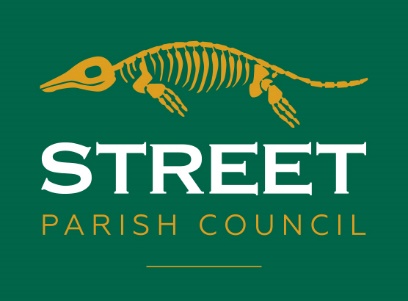 NOTICE OF VACANCY IN THE OFFICE OF PARISH COUNCILLORNORTH WARD OF THE PARISH OF STREETNOTICE IS HEREBY GIVEN that 8 Parish Councillors have been elected without a contest and 7 Councillors were co-opted at the Annual meeting of the Council on 17th May 2022.  There is 1 vacancy in the North Ward.Suitably qualified persons are invited to submit their names and to complete the co-option form and return it to the Parish Clerk – Mrs. L.A. Ruff – details above for consideration for co-option to the Council at the meeting to be held from 7 p.m. on Tuesday 21st June 2022 in Room 6, Crispin Community Centre, Leigh Road, Street.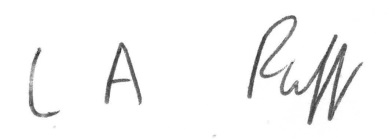 L.A. RuffClerk to Street Parish Council26th May 2022	